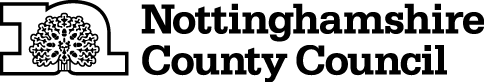 TEMPORARY CLOSURE OF FOOTPATHTHE NOTTINGHAMSHIRE COUNTY COUNCIL (SUTTON IN ASHFIELD FOOTPATH NO.37) (TEMPORARY PROHIBITION) CONTINUATION ORDER 2019NOTICE IS HEREBY GIVEN that the Secretary of State Transport in pursuance of the powers conferred by Sections 14 and 15 of the Road Traffic Regulation Act 1984 approves of The Nottinghamshire County Council (Sutton in Ashfield Footpath No.37) (Temporary Prohibition) Order 2019 (which came into force on 7th January 2019 and continues in force until 6th July 2019 inclusive) being extended and continuing in force until 6th July 2020 or until completion of the relevant works, whichever is the sooner.The Order has the following effect:-No person shall:-  proceed on foot,in the following length of Footpath at Sutton in Ashfield in the District of Ashfield:-Sutton in Ashfield Footpath No.37 between grid reference points SK 4802 6062, Hawthorne Close, and SK 4817 6047, the junction with Footpath No.93 off Greenacre, a distance of 240 Metres.   AND NOTICE IS HEREBY FURTHER GIVEN that during the period of restriction the alternative route will be as follows:- Hawthorne Close, Fackley Way and Greenacre and vice versa.If the works are not completed within the above period the Order may be extended for a longer period with the further approval of the Secretary of State for Transport.The prohibition is required to enable approved construction works to be carried out ajacent to the footpath and in respect of the likelihood of danger to the public and damage to the footpath.THIS NOTICE DATED THIS 3RD DAY OF JULY 2019Corporate Director of PlaceNottinghamshire County CouncilCounty HallNG2 7QPFor more information contact the Rights of Way office on (0115) 977 5680